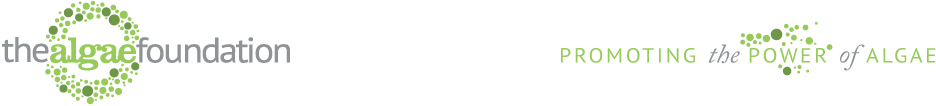 The Algae Foundation AnnouncesAlgae Biomass Summit 2018 Mary Rosenthal Memorial Student Travel GrantsDear Algae Industry Colleague:The Algae Foundation is pleased to announce that it is offering $500 travel grants to attend the 12th Annual Algae Biomass Summit in The Woodlands, Texas, USA, from October 14-17, 2018.Purpose – To provide support for graduate students attending the Algae Biomass Summit (ABS) 2018Award – Each Algae Foundation Student Travel Grant Award is $500 for use only in attending ABS 2018Eligibility – to qualify for consideration the student must:Be an ABO Member; Be a highschool, undergraduate, graduate student or pre-doctoral student or Be a PhD with a post-doctoral appointment and is currently involved in a full time academic research program for no longer than 2 years.Submit an abstract to present a poster or oral presentation at ABS 2018 and be the presenting author of the abstract.  Provide a suggested budget to attend the SummitProvide a current letter of recommendation for ABS 2018 (See below.)Selection Criteria:The relevance and scientific quality of the submitted abstract The student has not received a similar travel grant award in the last two years Only one travel grant per laboratoryThe applicant must submit a letter of recommendation from a teacher, faculty member or department head on official letterhead including the following information:The letter must state that the student is expected to be active in the training or degree program at the time of the meeting, or, if the student has completed their terminal degree, the actual date of completion. All applications and materials should be sent to:Barb Scheevel, Algae Foundation Administrative CoordinatorEmail: bscheevel@algaebiomass.org Address:125 St. Paul Street, P.O. Box 369Preston, MN  55965Student Travel Grant Application deadline is Wednesday March 14th, 2018.Selection Process – Selection is made by the Algae Foundation Travel Grant Selection Committee. The awards are highly competitive. If a grant recipient cannot present the accepted abstract, the recipient MUST notify the Algae Foundation as soon as possible. The grant will be rescinded and awarded to an alternate.  Award Notification:  Awardees will be notified by Wednesday April 18th, 2018.